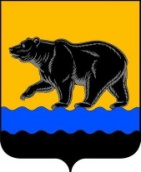 АДМИНИСТРАЦИЯ ГОРОДА НЕФТЕЮГАНСКАпостановление27.03.2019 											№ 137-пг.НефтеюганскО подготовке объектов жилищно-коммунального хозяйства и социальной сферы города Нефтеюганска к работе в осенне-зимний период 2019-2020 года	В соответствии с приложением 11 к Государственной программе Ханты-Мансийского автономного округа – Югры «Жилищно-коммунальный комплекс и городская среда», утвержденной постановлением Правительства Ханты-Мансийского автономного округа – Югры от 05.10.2018 № 347-п, Уставом города Нефтеюганска, в целях своевременной подготовки объектов жилищно-коммунального комплекса и социальной сферы муниципального образования город Нефтеюганск к работе в осенне-зимний период 2019-2020 года администрация города постановляет:	1.Утвердить план мероприятий по подготовке объектов жилищно-коммунального комплекса и социальной сферы города Нефтеюганска к работе в осенне-зимний период 2019-2020 года согласно приложению.	2.Руководителям учреждений социальной сферы и организаций коммунального комплекса, управляющих организаций, товариществ собственников жилья, а также лицам, ответственным за содержание и эксплуатацию теплопотребляющих установок потребителей в индивидуальной застройке, теплопотребляющие установки которых подключены к централизованной системе теплоснабжения, собственникам жилых и нежилых помещений: 	2.1.Обеспечить проведение ремонта систем тепло-, водо-, электро-, газоснабжения и водоотведения, готовность оборудования, инженерных сетей, основных и резервных топливных хозяйств, установку приборов учёта.	2.2.Обеспечить своевременные расчёты за потребляемые топливно-энергетические ресурсы, а также энергетические ресурсы, приобретаемые для предоставления коммунальных услуг потребителям. 	2.3.Создать в необходимых объёмах и номенклатуре резерв материально-технических ресурсов для устранения неисправностей и аварий на объектах жилищно-коммунального комплекса в зимний период.	2.4.Создать неснижаемые запасы материально-технических средств на объектах жилищно-коммунального комплекса для ликвидации чрезвычайных ситуаций природного и техногенного характера.	2.5.Доукомплектовать аварийно-восстановительные бригады необходимыми кадровыми и материально-техническими ресурсами и обеспечить проведение противоаварийных тренировок на объектах коммунальной сферы.          	2.6.Обеспечить предоставление ежедекадной информации о выполнении утверждённого перечня мероприятий по подготовке к осенне-зимнему периоду 2019-2020 года и статистического отчёта по форме федерального государственного статистического наблюдения № 1-жкх (зима) срочная «Сведения о подготовке  жилищно-коммунального хозяйства к работе в зимних условиях», утверждённой Постановлением Росстата от  27.02.2006 № 7 «Об утверждении статистического инструментария для организации Росстроем статистического наблюдения за подготовкой жилищно-коммунального хозяйства к работе в зимних условиях».	 3.Определить департамент жилищно-коммунального хозяйства администрации города (Ахмадуллин Р.Р.) ответственным за предоставление информации о ходе подготовки объектов жилищно-коммунального комплекса к осенне-зимнему периоду 2019-2020 года в Департамент жилищно-коммунального комплекса и энергетики Ханты-Мансийского автономного округа – Югры.	4.Ответственность за подготовку жилищного фонда, объектов коммунальной инфраструктуры, социальной сферы города к работе в осенне-зимний период 2019-2020 года возложить на руководителей учреждений социальной сферы и организаций жилищно-коммунального комплекса и энергетики, управляющих организаций, товариществ собственников жилья, а также лиц, ответственных за содержание и эксплуатацию теплопотребляющих установок потребителей, теплопотребляющие установки которых подключены к централизованной системе теплоснабжения.	5.Считать утратившим силу постановление администрации города Нефтеюганска от 24.05.2018 № 229-п «О подготовке объектов жилищно-коммунального хозяйства и социальной сферы города Нефтеюганска к работе в осенне-зимний период 2018-2019 года».6.Обнародовать (опубликовать) постановление в газете «Здравствуйте, нефтеюганцы!».7.Департаменту по делам администрации города (Нечаева С.И.) разместить постановление на официальном сайте органов местного самоуправления города Нефтеюганска в сети Интернет.8.Контроль исполнения постановления оставляю за собой.Глава города Нефтеюганска                                         			С.Ю.ДегтяревПриложение																к постановлению																администрации города																от 27.03.2019 № 137-пПланмероприятий по подготовке объектов жилищно-коммунального комплекса и социальной сферы муниципального образования город Нефтеюганск к работе в осенне-зимний период 2019-2020 года №п/пМероприятияСрок исполненияОтветственные12341.Подвести итоги прохождения текущего осенне-зимнего периода, определить задачи на следующий осенне-зимний период с привлечением общественного совета по вопросам жилищно-коммунального комплекса при главе города Нефтеюганска. Разработать и утвердить перечень мероприятий по подготовке объектов жилищно-коммунального комплекса муниципального образования город Нефтеюганск к работе в осенне-зимний период 2019-                    2020 годадо 15 мая 2019 годаДепартамент жилищно-коммунального хозяйства администрации города (Ахмадуллин Р.Р.)Общественный совет по вопросам жилищно-коммунального комплекса при главе города Нефтеюганска (по согласованию)2.Предусмотреть в планах мероприятий по подготовке жилищного фонда, объектов коммунального хозяйства и социальной сферы города Нефтеюганска к работе в осенне-зимний период замену ветхих инженерных сетей (тепло-, водо-, газоснабжения и водоотведения) не менее 5 % от их количества с использованием современных инновационных технологий и полимерных материалов (композитных) со сроком службы 30 и более летдо 25 апреля 2019 годаДепартамент жилищно-коммунального хозяйства администрации города (Ахмадуллин Р.Р.)АО «Югансктранстеплосервис» (Легченко С.В.)АО «Юганскводоканал» (Анисимов А.Г.)АО «Нефтеюганскгаз» (Маркисеев А.Г.)12343.Вынести на рассмотрение и согласование Думы города вопрос «О запланированных мероприятиях по подготовке объектов жилищно-коммунального хозяйства муниципального образования город Нефтеюганск к осенне-зимнему периоду 2019-2020 годов»май 2019 годаДепартамент жилищно-коммунального хозяйства администрации города (Ахмадуллин Р.Р.)4.Проведение совещаний с руководителями предприятий и организаций жилищно-коммунального комплекса, структурных подразделений администрации города, курирующих объекты социальной сферы по вопросам подготовки к работе в осенне-зимний период 2019-2020 годаиюль-сентябрь 2019 годаЗаместитель главы города (Метелев А.А.) 5.Обеспечить наличие резервного топлива на топливопотребляющих установках в объёме 3-суточного запасадо 1 октября 2019 годаЗаместитель главы города (Метелев А.А.) АО «Югансктранстеплосервис» (Легченко С.В.)6.Подготовить и направить на утверждение в Департамент жилищно-коммунального комплекса и энергетики Ханты-Мансийского автономного округа - Югры расчеты нормативов запаса топлива на источниках тепловой энергиидо 01 сентября 2019 годаАО «Югансктранстеплосервис» (Легченко С.В.)Департамент жилищно-коммунального хозяйства администрации города (Ахмадуллин Р.Р.)7.Обеспечить своевременное заключение договоров на поставку      топлива (газа) для обеспечения работы котельных города Нефтеюганскадо 30 сентября 2019 годаЗаместитель главы города (Метелев А.А.) АО «Югансктранстеплосервис» (Легченко С.В.)8.Обеспечить постоянную готовность к работе резервных источников электроснабжения на объектах коммунальной сферыпостоянноАО «Югансктранстеплосервис» (Легченко С.В.)АО «Юганскводоканал» (Анисимов А.Г.)ОАО «Нефтеюганскгаз» (Маркисеев А.Г.)НГ МУП «Универсал сервис» (Сенников В.С.)АО «ЮТЭК-Нефтеюганск» (Бессонов А.И.)9.Обеспечить наличие неснижаемых запасов материально-технических ресурсов для устранения аварий и неисправностей на объектах жилищно-коммунального хозяйствапостоянноОтдел по делам ГО и ЧС администрации города (Чертов В.А.)Департамент жилищно-коммунального хозяйства администрации города (Ахмадуллин Р.Р.)АО «Югансктранстеплосервис» (Легченко С.В.)АО «Юганскводоканал» (Анисимов А.Г.)ОАО «Нефтеюганскгаз» (Маркисеев А.Г.)НГ МУП «Универсал сервис» (Сенников В.С.)АО «ЮТЭК-Нефтеюганск» (Бессонов А.И.)123410.Предоставлять в Департамент жилищно-коммунального комплекса и энергетики Ханты-Мансийского автономного округа - Югры информации о выполнении планов мероприятий по подготовке жилого фонда, объектов коммунального хозяйства и электроэнергетики муниципального образования город Нефтеюганск к работе в осенне-зимний период 2019-2020 годаежедекадно, 
с 1 июня 2019 года по 30 ноября 2019 годаДепартамент жилищно-коммунального хозяйства администрации города (Ахмадуллин Р.Р.)11.Обеспечить подготовку объектов образования, здравоохранения, культуры и спорта к работе в осенне-зимний период 2019-2020 годадо 1 сентября2019 годаДепартамент образования и молодёжной политики администрации города (Лямова Т.В.)Комитет культуры и туризма администрации города (Ташкевич Л. Ю.),Комитет физической культуры и спорта администрации города (Тычина А.С.)Главный врач БУ ХМАО-Югры «Нефтеюганская окружная клиническая больница имени В.И. Яцкив» (по согласованию)12.Обеспечить оформление паспортов готовности к отопительному периоду муниципального образования город Нефтеюганск, теплоснабжающих организаций, потребителей тепловой энергии, теплопотребляющие установки которых подключены к системе теплоснабжения, субъектов электроэнергетики, с предоставлением копий паспортов готовности в Департамент жилищно-коммунального комплекса и энергетики Ханты-Мансийского автономного округа - Югрыдо 15 сентября 2019 года – потребители тепловой энергии, до 1 ноября 2019 года - теплоснабжающие организации, до 1 ноября 2019 года – субъекты электроэнергетики,до 15 ноября 2019 года – муниципальное образованиеДепартамент жилищно-коммунального хозяйства администрации города (Ахмадуллин Р.Р.)Департамент образования и молодёжной политики администрации города (Лямова Т.В.)Комитет культуры и туризма администрации города (Ташкевич Л. Ю.),Комитет физической культуры и спорта администрации города (Тычина А.С.)Главный врач БУ ХМАО-Югры «Нефтеюганская окружная клиническая больница имени В.И. Яцкив» (по согласованию)Руководители теплоснабжающих организаций Руководители управляющих компаний Товарищества собственников жилья Лица, ответственные за содержание и эксплуатацию теплопотребляющих установок потребителей, собственники жилых и нежилых помещений123413.Обеспечить готовность многоквартирных жилых домов к эксплуатации в осенне-зимний период 2019-2020 годадо 1 сентября 2019 годаРуководители управляющих компаний  Товарищества  собственников жилья 14.Организовать работу телефона «горячей линии» по вопросам теплоснабжения населенияв течение 2 недель с момента запуска систем отопленияДепартамент жилищно-коммунального хозяйства администрации города (Ахмадуллин Р.Р.)15.Организовать круглосуточное дежурство с целью контроля  работы предприятий жилищно-коммунального комплекса - поставщиков услуг теплоснабжения, горячего и холодного водоснабжения, электрической энергии населения и объектов социальной сферыдни с низкой температурой наружного воздуха (-40ºС и ниже), в праздничные дниРуководители предприятий жилищно-коммунального комплекса и энергетики города Отдел по делам ГО и ЧС администрации города (Чертов В.А.)Департамент жилищно-коммунального хозяйства администрации города (Ахмадуллин Р.Р.)16.Обеспечить предоставление информации об авариях, инцидентах и происшествиях на объектах жизнеобеспечения в осенне-зимний период 2019-2020 годов в МКУ «Единая дежурно-диспетчерская служба»ежедневно, на протяжении всего отопительного периода 2019-2020 годаАО «Югансктранстеплосервис» (Легченко С.В.)АО «Юганскводоканал» (Анисимов А.Г.)ОАО «Нефтеюганскгаз» (Маркисеев А.Г.)АО «ЮТЭК-Нефтеюганск» (Бессонов А.И.)НГ МУП «Универсал сервис» (Сенников В.С.)Руководители управляющих компанийТоварищества собственников жилья 17.Подвести итоги готовности объектов жилищно-коммунального комплекса города Нефтеюганска к работе в осенне-зимний период с проведением общественной оценки готовности муниципального образования к отопительному периодудо 30 августа 2019 годаДепартамент жилищно-коммунального хозяйства администрации города (Ахмадуллин Р.Р.)Общественный совет по вопросам жилищно-коммунального комплекса при главе города Нефтеюганска (по согласованию)